Давай поиграем!«Поиграй со мной!» - как часто это слышим эту просьбу от своих детей. И сколько радости они получают, когда мы, преодолевая усталость и отодвигая домашние дела, соглашаемся хоть на несколько минут пробыть больным или пассажиром, учеником, мы следуем за его желанием: он сам рассказывает нам, что надо делать. А мы если уж решили доставить ему удовольствие, послушно выполняем все требования.Однако игра – это не только удовольствие и радость для ребёнка, что само по себе очень важно. С её помощью можно развивать внимание, память, мышление, воображение малыша, т.е. те качества, которые необходимы для дальнейшей жизни. Играя, ребенок может приобретать новые знания, умения, навыки, развивать способности, подчас не догадываясь об этом. Родители порой сами предлагают ребёнку поиграть в школу, чтобы закрепить навыки чтения; в магазин, чтобы проверить умение считать, и т.д.Игры, направленны на развитее восприятия, формируют у ребенка умение анализировать предметы по таким признакам, как цвет, форма и величина. К концу дошкольного возраста дети могут свободно ориентироваться в 7 цветах спектра, различать их оттенки по насыщенности и цветовому тону. Они должны знать основные геометрические формы (круг, овал, квадрат, прямоугольник и треугольник), уметь подбирать по образцу или по названию предметы определенной формы. Значение такого признака предмета, как величина выражается в том, что ребенок может расположить восемь-десять палочек, кружков или других одинаковых предметов по 3 измерениям (длина, ширина, высота).Следующая группа игр направлена на развитие внимания. Эти игры формируют у ребенка умение сосредотачиваться на определенных сторонах и явлениях действительности. (Без сосредоточения невозможно выполнить работу).Следующая группа игр направлена на развитие памяти, которая так же, как и внимание, постепенно становится произвольной. Ребенок старшего дошкольного возраста уже может ставить себе цель – запомнить что-либо и с большим или меньшим успехом подбирать средства для выполнения этой цели, т.е. средства, облегающие процесс запоминания.Развитие мышления ребенка происходит при условии овладения им тремя основными формами мышления: наглядно- действенным, наглядно – образным и логическим. Оно развивается у младших дошкольников в процессе действий с различными предметами, игрушками. Основная форма мышления дошкольника – наглядно-образное мышление- т.е. такая организация образов, которая позволяет выделять самое существенное в предметах, а также видеть соотношение их друг с другом и соотношение их частей. Ребенок должен научиться пользоваться различными планами, смехами. К концу дошкольного возраста у детей начинают складываться элементы логического мышления, т.е. формируются умения рассуждать, делать умозаключения в соответствии с законами логики.Развитие творческих способностей ребенка подразумевает развитие воображения и гибкого, нестандартного мышления. Творчество во многом определяется умением выражать свои чувства, представления о мире различными способами. А для этого надо научиться видеть в каждом предмете разные его стороны, уметь, отталкиваясь от отдельного признака предмета, строить образ; не только свободно фантазию, творческие возможности на решение разных задач.Важно не только научить ребенка чему-либо , но и вселить в него уверенность в себе, сформировать умение отстаивать свою идею, свое решение. Особенно это касается выполнения в творческих заданиях, которые обычно имеют несколько решений и которые не предполагают жестокой оценки : «верно-неверно». Нужно научить ребенка принимать критику без обид и выдвигать новые идеи.И опять-таки тут важны индивидуальные черты ребенка. Если он смел и уверен в себе, можно начинать учить его критически оценивать свои ответы. Если застенчив, нерешителен, лучше сначала подбодрить его и поддержать любую инициативу. Если малыш стремится быстро менять задания, отделываясь первым попавшимся ответом, то хорошо бы заинтересовать его заданием, научить находить в нем новые детали, насыщая знакомое новым содержанием. И наоборот, если, выполняя игровое задание, ребенок «увязает» в бесконечных деталях, что мешает ему двигаться вперед, лучше помочь ему выбрать один вариант, оставив все лишнее в стороне, потренировать в умении переходить от одной идеи к другой, что особенно важно при выполнении творческих заданий.Каждая игра- это общение ребенка со взрослым, с другими детьми; это школа сотрудничества, в которой он учится и радоваться успеху сверстника, и стойко переносить свои неудачи. Доброжелательность, поддержка, радостная обстановка выдумки и фантазии- только в этом случае наши игры будут полезны для развития ребенка.В каждую игру можно играть с одним малышом, а можно и с несколькими. А еще лучше играть всей семьей, хоть на несколько минут откладывая свои дела. Радость, которую вы доставите ребенку, станет и вашей радостью, а проведенные вместе приятные минуты помогут вам сделать добрее и веселее совместную жизнь.Так давайте, поиграем!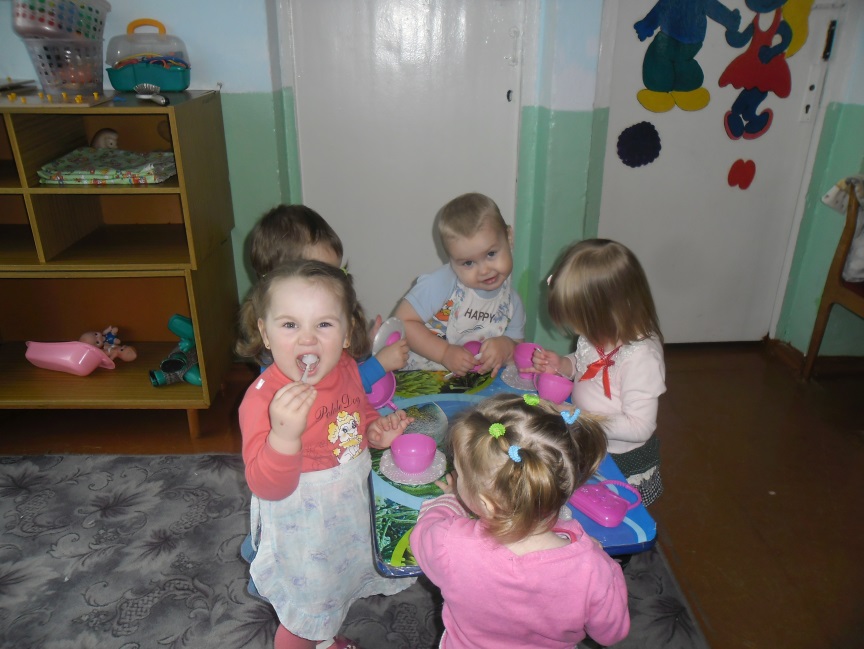 